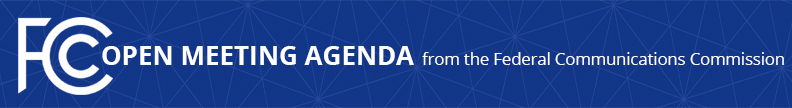 Media Contact: Will Wiquist, 202-418-0509will.wiquist@fcc.gov For Immediate ReleaseFCC ANNOUNCES TENTATIVE AGENDA FOR OCTOBER OPEN MEETING  -- WASHINGTON, October 3, 2017 – Federal Communications Commission Chairman Ajit Pai announced that the following items are tentatively on the agenda for the October Open Commission Meeting scheduled for Tuesday, October 24, 2017:Support for Puerto Rico and U.S. Virgin Islands – The Commission will consider an Order to clarify the use of high-cost universal service support and permit forward funding of support to aid in reconstruction of telecommunications networks damaged by Hurricane Maria in Puerto Rico and the U.S. Virgin Islands.  (WC Docket No. 10-90)Exemption to Calling Number Identification Service – The Commission will consider a Report and Order that would enable law enforcement and security personnel to obtain quick access to blocked Caller ID information needed to investigate threatening calls.  It also would amend the Commission’s rules to allow non-public emergency services, such as private ambulance companies, to obtain blocked Caller ID information associated with calls requesting assistance.  (CC Docket No. 91-281)Nationwide Number Portability – The Commission will consider a Notice of Proposed Rulemaking and Notice of Inquiry that proposes to amend the Commission’s rules as well as seeks comment on industry models to move toward complete nationwide number portability to promote competition between all service providers and increase network routing efficiencies.  (WC Docket No. 17-244; WC Docket No. 13-97)Promoting Investment in the 3550-3700 MHz Band – The Commission will consider a Notice of Proposed Rulemaking that would seek comment and propose changes to the Priority Access License rules in the 3550-3700 MHz (3.5 GHz) band to increase incentives for investment, encourage more efficient spectrum use, and promote faster and more widespread network deployments.  (GN Docket No. 17-258)Hearing Aid Compatibility and Volume Control – The Commission will consider a Report and Order and Order on Reconsideration on hearing aid compatibility (HAC) that would update the volume control standard for wireline telephones, extend wireline HAC requirements to cover telephones used with advanced communications services, adopt a volume control rule for wireless handsets, and delete from the Commission’s rules an obsolete wireless HAC standard.  (CG Docket No. 13-46, WT Docket Nos. 07-250, 10-254)Part 43 Reporting Requirements for U.S. Providers of International Services – The Commission will consider a Report and Order that would: (1) eliminate the Traffic and Revenue Reports and (2) streamline the Circuit Capacity Reports.  (IB Docket Nos. 17-55 and 16-131)Elimination of Main Studio Rule – The Commission will consider a Report and Order eliminating the rule that requires each AM, FM, and television broadcast station to maintain a main studio located in or near its community of license.  (MB Docket No. 17-106)Updates to Rules Governing Ancillary/Supplementary Services and Broadcast Public Notices – The Commission will consider a Notice of Proposed Rulemaking that seeks comment on updates to Section 73.624(g) of its rules, which imposes certain reporting obligations for broadcasters relating to the provision of ancillary or supplementary services, and Section 73.3580, which requires public notice of the filing of broadcast applications, including through newspapers.  (MB Docket Nos. 17-264, 17-105)Public Drafts of Meeting Items – Continuing the Chairman’s pilot program, the FCC is publicly releasing the draft text of each item expected to be considered at the next Open Commission Meeting.  One-page cover sheets are included in the public drafts to help summarize each item.  All these materials will be available on the event page for the Open Meeting: https://go.usa.gov/xX5QnThe Open Meeting is scheduled to commence at 10:30 a.m. EDT in the Commission Meeting Room (Room TW-C305) of the Federal Communications Commission, 445 12th Street, S.W., Washington, D.C.  While the Open Meeting is open to the public, the FCC headquarters building is not open access, and all guests must check in with and be screened by FCC security at the main entrance on 12th Street. Open Meetings are streamed live at www.fcc.gov/live and can be followed on social media with #OpenMtgFCC.Press Access – Members of the news media are welcome to attend the meeting and will be provided reserved seating on a first-come, first-served basis.  Following the meeting, the Chairman may hold a news conference in which he will take questions from credentialed members of the press.  Afterwards, senior policy and legal staff will be made available to the press for questions related to the items on the meeting agenda.  Commissioners may also choose to hold press conferences.  Press may also direct questions to the Office of Media Relations (OMR).   Questions about credentialing should be directed to OMR.  ###
Office of Media Relations: 202.418.0500ASL Videophone: 844-432-2275Twitter: @FCC#OpenMtgFCCwww.fcc.gov/office-media-relationsThis is an unofficial announcement of Commission action.  Release of the full text of a Commission order constitutes official action.  See MCI v. FCC. 515 F 2d 385 (D.C. Circ 1974).